 Who is the lawyer?A lawyer is the one who defends you. In fact, the lawyer is someone who is chosen from you to defend you as a genuine or legal person. A lawyer will not only defend you, but may sometimes give you legal advice or even do your legal work instead. If you are interested in this job, be sure to check your talent because this job requires high ability in speaking and self-confidence in defense. As you say, you are sure to be able to defend it well. Of course, a lawyer should have a good hearing and analysis before any conversation.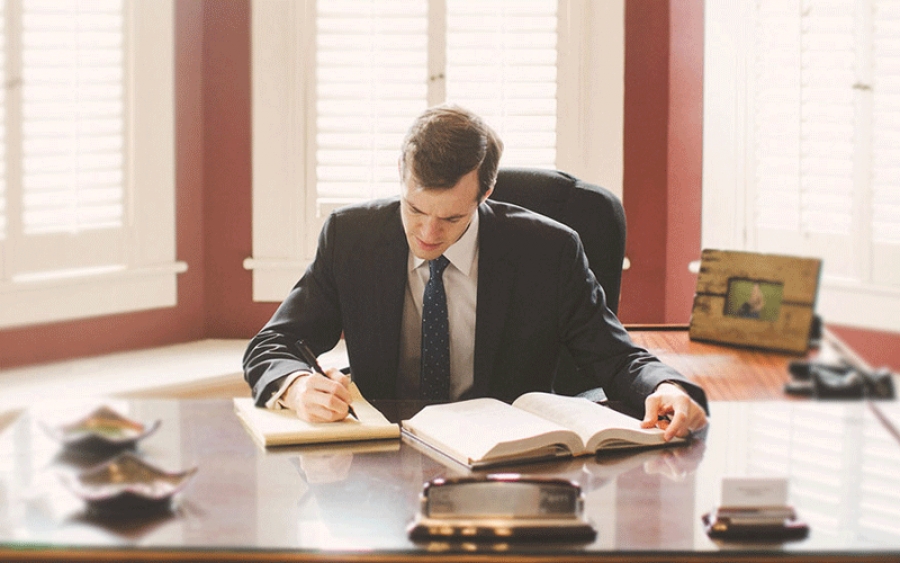 Who can be a lawyer?Three groups of people can work as a lawyer by studying in law-related disciplines, including:
Those who graduate from the seminary.Those who graduate from the field of law, jurisprudence and the basics of Islamic law, jurisprudence and Islamic law.You can also work in this profession with a master's degree in any of the specialist fields of law.Specialty courses for a lawyerA lawyer with a bachelor's degree in law can be an attorney as a lawyer  cannot attend a lawyer in any court without a lawyer for a client. . If a jurist is interested in obtaining higher and specialized degrees, he or she can continue to study in any of the following fields at a master's level:Rights of documents and commercial contractsInternational rightsShipping rightsMonetary rightsRegistration rights for property and propertyInternational Commercial Economic RightsCriminal JusticePrivate lawCorporate rightsChanges and judicial punishmentCriminal Law and CriminologyHuman rightsCommunication rightsSupervision and InspectionManagement of justicePublic rightsIntellectual Property RightsArtistic and literary rightsEnvironmental rightsInternational Business lawEconomic rightsOil and gas rightsAdministrative proceedingsFamily rightsHow to obtain a lawyer's licenseThe first priority for a lawyer to get to work is to get a lawyer's license. A lawyer must obtain a rating of legal counsel for a judiciary to receive a lawyer's license. If you fail to pass this test and you cannot get a lawyer, you cannot file any case and go to court as a lawyer.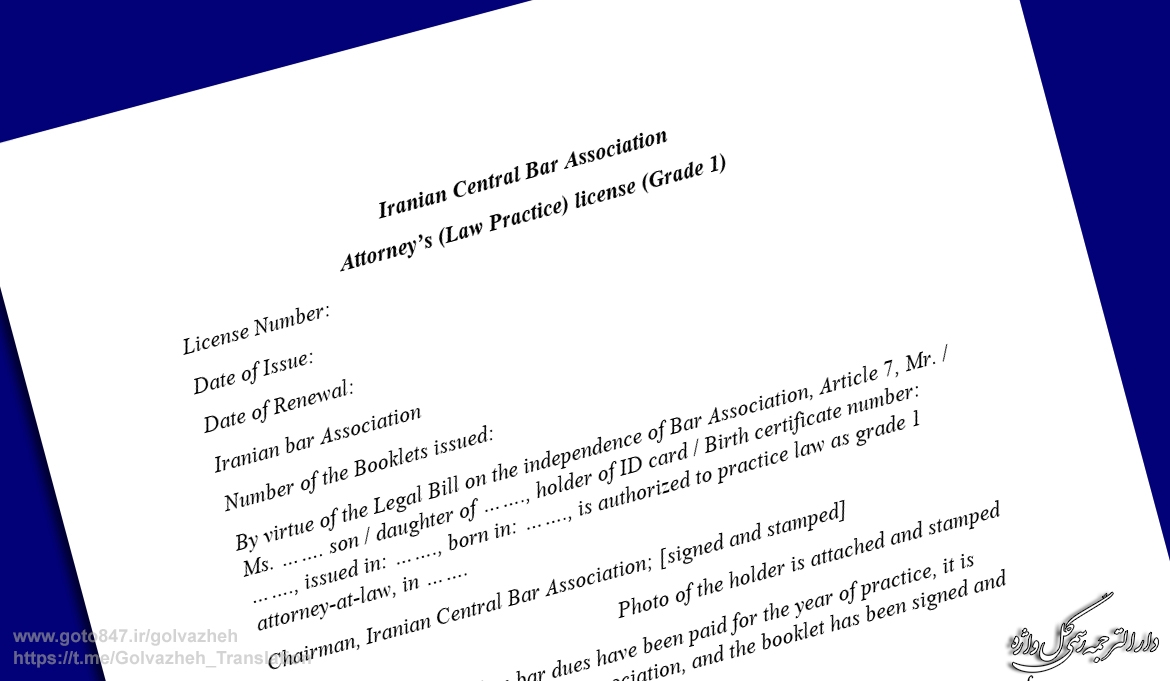 What duties do a lawyer have?A lawyer must, in addition to his abilities, be able to do the following tasks well:You must be well aware of all your issues and problems with your client.Attend a formal court session and defend his client well.Prepare any bill or draft for the client's case.Collect any documents that can help solve and help the client and submit to the court authorities.Keep track of the case and provide courteous evidence to defend the clientWhat situations does a lawyer work with?A lawyer after graduation and a lawyer can apply to companies as lawyers to review legal issues and follow up on the company's legal requirements. Of course, most lawyers will open a law office to start a business and begin their work with simple files, to keep track of hard-core files and experience more.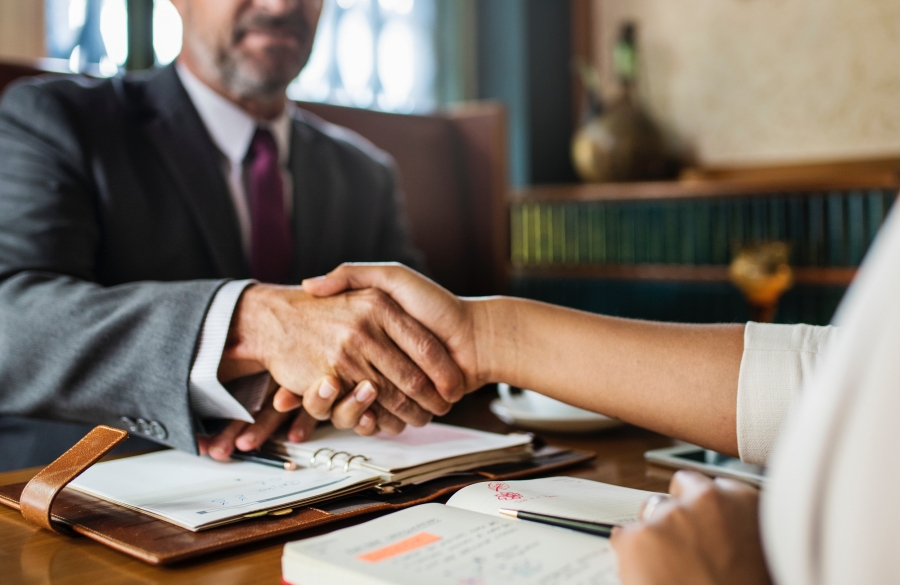 Hours of a lawyerIn principle, a lawyer does not have a specific time at work and may be contacted at any time of the day and ask questions about a lot of legal cases and, finally, be asked to follow up. If an attorney is employed in a company, his hours of work are determined by the company's specified hours of work, and if he is at work in his office, his hours of work have no limitations.The skills of a lawyerA lawyer should have the skills and talents to be private as mentioned, including:The ability to analyze content and extract important content from the fileVery high precision in finding the most important issues to solve a case, in such cases, very small issues can also be effective in solving a file.The ability to describe all legal and legal issues for the client in a way that is easy to understand.Having enough confidence in giving yourself confidence to the client to advance the caseFranknessHaving enough confidence to defend the client at the official court hearingHave the courage and courage to defend the client.Having psychological skills, sociology and skills that directly deal with people in the community.A client must be a confidant of his client and in no way tell anyone about the issues raised by the client.The income of a lawyerOne of the things that can be effective among the income of a lawyer and any other job is the amount of background and work experience. The more experienced and experienced a lawyer, the more profits and benefits will be. Of course, the amount of royalties for each case is determined by the Bar Association, but as stated, its amount may be affected by the experience of the lawyer. That is, a lawyer can determine a significant amount for each case, depending on the circumstances of the case and his place.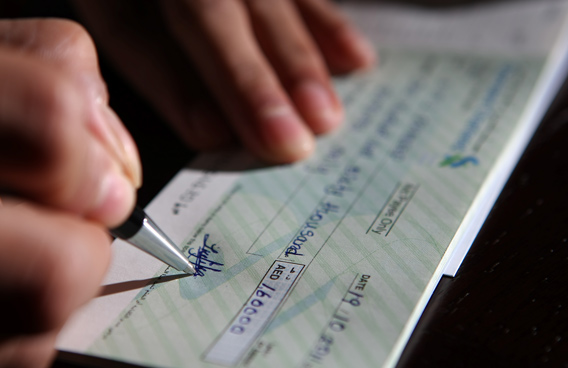 If a lawyer works in a company, the amount of income depends on the company and the income determined by the company. For example, if a company is small, the amount of income varies from one million to six million. Or if it is a large company, it will surely be bigger and more involved in the work of a lawyer and, therefore, will increase the amount of income. The amount of income in a large corporation for a lawyer can increase from two million to eight and ten million.The success rate of a lawyerPerhaps you've seen a lot of lawyers who earn high incomes and provide a better life for themselves. At the same time, many others are looking for a case, but their work is slow and hard to live.
One of the reasons for the increasing success of lawyers in this way is the expertise and skill to advance the case and defend the client. On the other hand, the relationship of a lawyer can help him greatly in advancing his career and success. Of course, one of the most important reasons for a lawyer's success is his degree of mastery over the rules and regulations.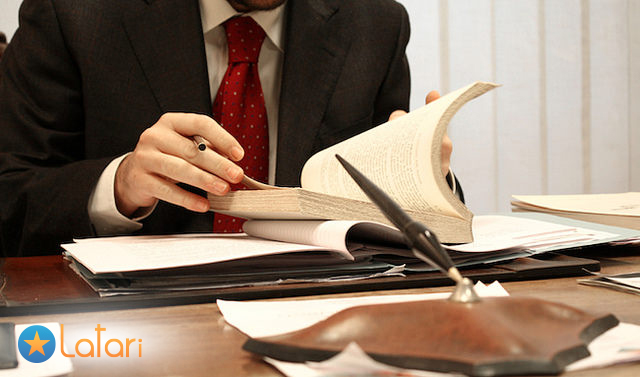 Some lawyers choose a field of work and work in that area. This will increase their skill level in the field of work they chose, and as the number of cases increases, the number of cases and referrals will also increase.
Who are right for a lawyer?Many people may seem to have the courage and courage to do this, but when they are in position, they should not be bold and courageous as they should, and they may not even be able to defend their client well. So before applying for any discipline and choosing a decision, it's better to use some tests and personality advice.You can find out about your ability and success in pursuing employment in this field by consulting a consultant or psychologist and performing personality recognition tests. A psychologist can help you to some extent, and if you do not have the ability to do this, he will alert you of your other abilities and talents. We will mention some personality tests here that you can find and do on the Internet.ENTJ: Social status and personality and personality penetrationINTJ: The amount of research and planningENTP: The amount of intellectual creativity and workINTP: The amount of coping with the challengesESTJ: The amount of encounter with events وکیل کیست؟یک وکیل کسی است که از شما دفاع می کند. در واقع وکیل کسی است که از طرف شما انتخاب می شود تا از شما به عنوان یک شخص حقیقی یا حقوقی دفاع کند. یک حقوقدان تنها از شما دفاع نمی کند، بلکه گاهی ممکن است به مشاوره حقوقی بدهد و یا حتی به جای شما کارهای حقوقی شما را انجام دهد. در صورتی که به این شغل علاقمند هستید حتماً استعدادهای خود را بررسی کنید، زیرا این شغل نیاز به توانایی بالا در سخنوری و اعتماد به نفس بالا در دفاع دارد. به طوری که از حرفی که میزنید، مطمئن بوده از آن بتوانید به خوبی دفاع کنید. البته ناگفته نماند که یک وکیل قبل از هر گفتگویی باید از قدرت شنیداری و تحلیل خوبی نیز برخوردار باشد.چه کسانی می توانند وکیل شوند؟سه گروه از افراد می توانند با تحصیل در رشته های مرتبط با رشته حقوق می تواند به عنوان یک وکیل مشغول به کار شوند که از جمله آنها:کسانی که فارغ التحصیل رشته های حوزه علمیه هستند.کسانی که فارغ التحصیل رشته کارشناسی از رشته های حقوق، فقه و مبانی حقوق اسلامی و فقه و حقوق اسلامی باشند.با داشتن مدرک کارشناسی ارشد هر یک از رشته های تخصصی حقوق نیز می توانید در این حرفه مشغول به کار شوید.رشته های تخصصی برای یک وکیلیک وکیل با داشتن مدرک کارشناسی حقوق می تواند به عنوان یک وکیل، می تواند با گرفتن پروانه وکالت مشغول به کار شود و یک وکیل بدون داشتن پروانه وکالت نمی تواند در هیچ دادگاهی حضور به عنوان وکیل حضور پیدا کند و یا وکالت یک موکل را بگیرد. در صورتی که حقوقدان علاقه به کسب مراتب بالاتر و تخصصی تر را داشته باشد می تواند در هر یک از رشته های زیر در مقطع کارشناسی ارشد ادامه تحصیل داده و تخصصی بالاتر کسب کند:حقوق اسناد و قراردادهای تجاریحقوق بین المللحقوق حمل و نقلحقوق سردفتریحقوق ثبت اسناد و املاکحقوق تجاری اقتصادی بین المللیحقوق کیفری حقوق خصوصیحقوق شرکت های تجاریاطلاح و کیفرهای قضاییحقوق جزا و جرم شناسیحقوق بشرحقوق ارتباطاتنظارت و بازرسیمدیریت دادگستریحقوق عمومیحقوق مالکیت فکریحقوق هنری و ادبیحقوق محیط زیستحقوق تجارت بین المللحقوق اقتصادیحقوق نفت و گازحقوق دادرسی اداریحقوق خانوادهشرایط یک وکیل برای دریافت پروانه وکالتاولین اولویت برای یک وکیل جهت مشغول شدن به کار، گرفتن پروانه وکالت است. یک حقوقدان برای دریافت پروانه وکالت باید آزمون مشاوران حقوقی قوه قضاییه امتیاز لازم را کسب کند. در صورتی که موفق به قبولی در این آزمون نشده اید و نتوانستید پروانه وکالت را کسب کنید، شما نمی تواند هیچ گونه پرونده ای را گرفته و در هیچ دادگاهی به عنوان وکیل پرونده حاضر شوید.یک وکیل چه وظایفی دارد؟یک وکیل باید علاوه بر توانایی هایی که دارد باید بتواند وظایف زیر را به خوبی انجام دهد:باید به خوبی موکل خود را از تمام مسائل و مشکلات پرونده آگاه کند.در جلسه رسمی دادگاه حضور پیدا کند و از موکل خود به خوبی دفاع کند.از قبل هرگونه لایحه یا پیش نویس مربوط به پرونده موکل را آماده کند.هرگونه مستندانی که می تواند به حل و کمک به موکل کمک کند را جمع آوری و به مقامات دادگاه ارائه دهد.پیگیری پرونده و ارائه شواهد و مدارک محکمه پسند برای دفاع از موکلیک وکیل در چه موقعیت هایی مشغول به کار می شود؟یک وکیل پس از فراغت از تحصیل و دریافت پروانه وکالت می تواند در شرکت ها به عنوان حقوقدان شرکت برای بررسی مسائل قانونی و پیگیری های حقوقی مورد نیاز شرکت ، مشغول به کار شود. البته اکثر وکلا برای شروع کار یک دفتر وکالت افتتاح می کنند و کار خود را با پرونده های ساده آغاز می کنند تا رفته رفته پرونده های سخت را دنبال کرده و تجربه بیشتری کسب کنند. ساعات کاری یک وکیلدر اصل یک وکیل ساعت کار مشخصی ندارد و ممکن است در هر ساعت از روز با او تماس گرفته شود و در مورد بسیاری از موارد حقوقی و کارها پرسش هایی به عمل آید و در نهایت از او درخواست شود آن را پیگیری کند.در صورتی که یک وکیل در یک شرکت مشغول به کار شود، ساعات کاری او طبق ساعات کاری مشخص شده شرکت تعیین می شود و در صورتی که در دفتر خود مشغول به کار باشد، ساعات کاری او هیچ گونه محدودیتی ندارد.مهارتهای یک وکیلیک وکیل همانطور که گفته شد باید دارای مهارتها و استعدادهای به خصوصی باشد که شامل موارد زیر می باشند:توانایی تحلیل مطالب و استخراج مطالب مهم از پروندهدقت بسیار بالا در یافتن مهمترین مسائل برای حل پرونده، در چنین مواردی مسائل بسیار ناچیز هم می توانند در حل یک پرونده موثر باشند.توانایی شرح تمام مسائل حقوقی و قانونی برای موکل به گونه ای که درک آنها ساده باشد.داشتن درایت کافی در اعطای اعتماد به نفس به موکل برای پیشبرد پروندهرک و صریح بودنداشتن اعتماد به نفس کافی برای دفاع از موکل در جلسه رسمی دادگاهشهامت و شجاعت کافی برای دفاع از موکل را داشته باشد.داشتن مهارتهای روانشناسی، جامعه شناسی و مهارت هایی که مستقیماً با افراد جامعه سر و کار دارد.یک موکل باید محرم اسرار موکل خود باشد و به هیچ عنوان هیچ یک از مسائل مطرح شده توسط موکل را به هیچ کس نگوید.درآمد یک وکیلیکی از مواردی که می تواند در میان درآمد یک حقوقدان و هر شغل دیگری موثر باشد، میزان سابقه و تجربه کاری می باشد. هر چه یک وکیل با تجربه تر و کارکشته تر باشد، درآمد و مزایای آن نیز بیشتر خواهد بود. البته میزان حق الوکاله برای هر پرونده توسط کانون وکالت مشخص شده اما همانطور که گفته شد میزان آن می تواند متاثر از تجربه حقوقدان باشد. یعنی یک وکیل بسته به شرایط سخت یک پرونده و جایگاه خود می تواند مبلغ قابل توجهی را برای هر پرونده مشخص کند. در صورتی که یک وکیل در یک شرکت مشغول به کار باشد، میزان درآمد آن بسته به شرکت و درآمد تعیین شده توسط شرکت بستگی دارد. به عنوان مثال در صورتی که یک شرکت کوچک باشد، میزان درآمد در آن از یک میلیون الی شش میلیون می تواند متغیر باشد. و یا اگر یک شرکت بزرگ باشد، مطمئناً به میزان بزرگی و فعالیت هایی که انجام می دهد کارهای یک وکیل بیشتر بوده و در نتیجه میزان درآمد نیز بیشتر خواهد بود. میزان درآمد در یک شرکت بزرگ برای یک حقوقدان می تواند از دو میلیون الی هشت و ده میلیون نیز افزایش پیدا کند.میزان موفقیت یک وکیلشاید بسیار از وکلا را دیده باشید که درآمد بسیار بالایی را از این طریق بدست آورده و زندگی مرفهی را برای خود فراهم می سازند. در عین حال بسیاری دیگر به دنبال گرفتن پرونده هستند ولی کارهای آنها کم بوده و به سختی زندگی خود را میگذرانند. یکی از دلایل موفقیت روز افزون حقوقدانان در این راه، تخصص و مهارت کافی برای پیشبرد پرونده و دفاع از موکل می باشد. از سویی دیگر روابط یک حقوقدان می تواند در این زمینه به او بسیار در پیشرفت کار و موفقیت کمک کند.  البته یکی از دلایل بسیار مهم موفقیت یک وکیل میزان تسلط او بر مقررات و قوانین است.برخی از وکلا یک زمینه کاری را انتخاب می کنند و در آن زمینه فعالیت می کنند. این باعث می شود میزان مهارت آنها در زمینه کاری که انتخاب کرده اند افزایش یابد و با افزایش برد در پرونده ها، میزان پرونده ها و مراجعه کننده نیز افزایش پیدا می کند. چه کسانی برای وکیل شدن مناسب هستند؟بسیاری از افراد به ظاهر شاید جسارت و شجاعت کافی برای این کار را داشته باشند اما زمانی که در موقعیت قرار می گیرند، آنگونه که باید از خود جسارت و شجاعت نشان نمی دهند وو حتی ممکن است نتوانند به خوبی از موکل خود دفاع کنند. بنابراین قبل از هرگونه انتخاب رشته و انتخاب ی تصمیمی، بهتر است از برخی از تست ها و مشاوره های شخصیتی بهره مند شوید.شما می توانید با مراجعه به یک مشاور یا روانشناس و انجام تست های شناخت شخصیت از میزان توانایی و موفقیت خود در اشتغال در این رشته و شغل مطلع شوید. یک روانشناس می توان در این زمینه تا حدودی به شما کمک کند و در صورتی که در این زمینه توانایی لازم را نداشته باشید، شما را از دیگر توانایی ها و استعدادهایتان آگاه می کند. ما در اینجا به برخی از تست های شخصیت شناسی اشاره ای خواهیم داشت که شما می توانید آنها را در سطح اینترنت نیز بیابید و انجام دهید.ENTJ: جایگاه و شخصیت اجتماعی و میزان نفوذ شخصیتیINTJ: میزان پژوهش و برنامه ریزیENTP: میزان خلاقیت فکری و کاریINTP: میزان مقابله با چالش هاESTJ: میزان روبرو شدن با وقایع عنوان محتوا:Learn what you need to know about a lawyer's jobکلمه کلیدی اصلیLawyerکلمه کلیدی مرتبطLawyer, client, file, defenseخلاصه محتوا (50 تا 70 کلمه)A lawyer or lawyer is the one who defends you. In fact, the lawyer is someone who is chosen from you to defend you as a genuine or legal person. Here's what you need to know about the lawyer's job, the amount of income and education required for this job.عنوان محتوا:آنچه نیاز دارید درباره شغل یک وکیل بدانیدکلمه کلیدی اصلیوکیلکلمه کلیدی مرتبطحقوقدان، موکل، پرونده، دفاعخلاصه محتوا (50 تا 70 کلمه)یک وکیل یا حقوقدان کسی است که از شما دفاع می کند. در واقع وکیل کسی است که از طرف شما انتخاب می شود تا از شما به عنوان یک شخص حقیقی یا حقوقی دفاع کند. در اینجا آنچه شما نیاز دارید تا درباره شغل یک وکیل، میزان درآمد و تحصیلات مورد نیاز برای این شغل بدانید، آمده است.